specyfikacja warunków zamówieniaGMINA Dzierzkowice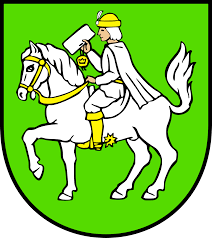 Postępowanie o udzielenie zamówienia publicznego prowadzonego w trybie przetargu nieograniczonego na dostawy o wartości zamówienia przekraczającej progi unijne, o jakich stanowi art. 3 ust. 2 ustawy z dnia 11 września 2019 r. - Prawo zamówień publicznych (Dz. U. z 2019 r. poz. 2019 z późn. zm.) - dalej „ustawa PZP” pn."Dostawa i montaż instalacji solarnych i instalacji fotowoltaicznych i pieców na biomasę w gminie Dzierzkowice" – nr postępowania: IPR.271.1.2021Przedmiotowe postępowanie prowadzone jest przy użyciu środków komunikacji elektronicznej. Składanie ofert następuje za pośrednictwem miniPortal dostępnego pod adresem internetowym: miniportal.uzp.gov.plI.	NAZWA ORAZ ADRES ZAMAWIAJĄCEGOGmina DzierzkowiceTerpentyna 1 
23-251 DzierzkowiceTel.: (81) 822 10 06NIP: 7151213648Adres e-mail: urzadgminy@dzierzkowice.pl Adres strony internetowej, na której jest prowadzone postępowanie i na której będą dostępne wszelkie dokumenty związane z prowadzoną procedurą: https://ugdzierzkowice.bip.lubelskie.pl/index.php?id=61 Godziny pracy: 7:00-15:00, z wyjątkiem wtorku 8:00 – 16:00II.	OCHRONA DANYCH OSOBOWYCHZgodnie z art. 13 ust. 1 i 2 rozporządzenia Parlamentu Europejskiego i Rady (UE) 2016/679 z dnia 27 kwietnia 2016 r. w sprawie ochrony osób fizycznych w związku 
z przetwarzaniem danych osobowych i w sprawie swobodnego przepływu takich danych oraz uchylenia dyrektywy 95/46/WE (ogólne rozporządzenie o danych) (Dz. U. UE L119 
z dnia 4 maja 2016 r., str. 1; zwanym dalej "RODO") informujemy, że:administratorem Pani/Pana danych osobowych jest Gmina Dzierzkowice; Z administratorem można kontaktować się pisemnie na adres: Terpentyna 1, 23-251 Dzierzkowice, drogą e-mailową pod adresem: urzadgminy@dzierzkowice.pl lub telefonicznie pod numerem telefonu: (81) 822 10 06.administrator wyznaczył Inspektora Danych Osobowych, z którym można się kontaktować pod adresem e-mail: iod@dzierzkowice.pl Pani/Pana dane osobowe przetwarzane będą na podstawie art. 6 ust. 1 lit. c RODO w celu związanym z przedmiotowym postępowaniem o udzielenie zamówienia publicznego, prowadzonym w trybie przetargu nieograniczonego.odbiorcami Pani/Pana danych osobowych będą osoby lub podmioty, którym udostępniona zostanie dokumentacja postępowania w oparciu o art. 74 ustawy Pzp oraz podmioty przetwarzające dane w imieniu administratora na podstawie stosownych umów powierzenia, m.in. dostawcy usług w zakresie serwisu i nadzoru oprogramowania wykorzystywanego u administratora.Pani/Pana dane osobowe będziemy przechowywać przez okres zgodny z obowiązującymi przepisami archiwalnymi, tj. ustawą z dnia 14 lipca 1983 r. o narodowym zasobie archiwalnym i archiwach i rozporządzeniem Prezesa Rady Ministrów z dnia 18 stycznia 2011 r. w sprawie instrukcji kancelaryjnej, jednolitych rzeczowych wykazów akt oraz instrukcji w sprawie organizacji zakresu działania archiwów zakładowych.obowiązek podania przez Panią/Pana danych osobowych bezpośrednio Pani/Pana dotyczących jest wymogiem ustawowym określonym w przepisach ustawy Pzp związanym z udziałem w postępowaniu o udzielenie zamówienia publicznego,w odniesieniu do Pani/Pana danych osobowych decyzje nie będą podejmowane w sposób zautomatyzowany, stosownie do art. 22 RODO,posiada Pani/Pan:na podstawie art. 15 RODO prawo dostępu do danych osobowych Pani/Pana dotyczących (zamawiający może żądać od osoby występującej z żądaniem wskazania dodatkowych informacji, mających na celu sprecyzowanie nazwy lub daty zakończonego postępowania o udzielenie zamówienia);na podstawie art. 16 RODO prawo do sprostowania Pani/Pana danych osobowych (skorzystanie z prawa do sprostowania nie może skutkować zmianą wyniku postępowania o udzielenie zamówienia publicznego ani zmianą postanowień umowy w zakresie niezgodnym z ustawą PZP oraz nie może naruszać integralności protokołu oraz jego załączników);na podstawie art. 18 RODO prawo żądania od administratora ograniczenia przetwarzania danych osobowych z zastrzeżeniem okresu trwania postępowania o udzielenie zamówienia publicznego oraz przypadków, o których mowa w art. 18 ust. 2 RODO (prawo do ograniczenia przetwarzania nie ma zastosowania w odniesieniu do przechowywania, w celu zapewnienia korzystania ze środków ochrony prawnej lub w celu ochrony praw innej osoby fizycznej lub prawnej, lub z uwagi na ważne względy interesu publicznego Unii Europejskiej lub państwa członkowskiego);nie przysługuje Pani/Panu:w związku z art. 17 ust. 3 lit. b, d lub e RODO prawo do usunięcia danych osobowych;prawo do przenoszenia danych osobowych, o którym mowa w art. 20 RODO;na podstawie art. 21 RODO prawo sprzeciwu, wobec przetwarzania danych osobowych, gdyż podstawą prawną przetwarzania Pani/Pana danych osobowych jest art. 6 ust. 1 lit. c RODO; przysługuje Pani/Panu prawo wniesienia skargi do organu nadzorczego na niezgodne z RODO przetwarzanie Pani/Pana danych osobowych przez administratora. Organem właściwym dla przedmiotowej skargi jest Urząd Ochrony Danych Osobowych, ul. Stawki 2, 00-193 Warszawa.III.	TRYB UDZIELENIA ZAMÓWIENIANiniejsze postępowanie prowadzone jest w trybie przetargu nieograniczonego na podstawie ustawy z dnia 11 września 2019 r. Prawo zamówień publicznych (Dz. U. z 2019 r. poz. 2019 ze zm.) zwanej dalej „ustawą Pzp” oraz niniejszej Specyfikacji Warunków Zamówienia, zwaną dalej „SWZ”.Szacunkowa wartość zamówienia przekracza kwotę określoną w obwieszczeniu Prezesa Urzędu Zamówień Publicznych wydanym na podstawie art. 3 ust. 2 ustawy Pzp.Zamawiający przewiduje zastosowanie tzw. procedury odwróconej, o której mowa 
w art. 139 ust. 1 ustawy Pzp, tj. Zamawiający najpierw dokona badania i oceny ofert, a następnie dokona kwalifikacji podmiotowej Wykonawcy, którego oferta została najwyżej oceniona, w zakresie braku podstaw wykluczenia oraz spełniania warunków udziału w postępowaniu.Zgodnie z art. 257 ustawy Pzp, Zamawiający przewiduje możliwość unieważnienia przedmiotowego postępowania, jeżeli środki publiczne, które Zamawiający zamierzał przeznaczyć na sfinansowanie całości lub części zamówienia, nie zostały mu przyznane.Zamawiający nie przewiduje aukcji elektronicznej.Zamawiający nie prowadzi postępowania w celu zawarcia umowy ramowej.Do postępowania stosuje się przepisy dotyczące nabywania dostaw.IV.	OPIS PRZEDMIOTU ZAMÓWIENIAPrzedmiotem zamówienia jest dostawa i montaż instalacji fotowoltaicznych, kolektorów słonecznych  oraz kotłów na biomasę w gminie Dzierzkowice. Zamówienie realizowane jest w ramach projektu pn. „Wzrost wykorzystania Odnawialnych Źródeł Energii w Gminie Dzierzkowice – etap 2” współfinansowanego ze środków współfinansowanego ze środków UE w ramach Regionalnego Programu Operacyjnego Województwa Lubelskiego na lata 2014-2020 Oś priorytetowa 4 Energia Przyjazna Środowisku Działanie 4.1. Wsparcie wykorzystania OZE.Wspólny Słownik Zamówień CPV: 45261215-4 – Pokrywanie dachów panelami ogniw słonecznych09331100-9 – Kolektory słoneczne do produkcji ciepła09332000-5 – Instalacje słoneczne45331000-6 – Instalowanie urządzeń grzewczych, wentylacyjnych 
i klimatyzacyjnych45300000-0 – Roboty instalacyjne w budynkach45330000-9 – Roboty instalacyjne wodno – kanalizacyjne i sanitarne09331200-0 – Słoneczne moduły fotoelektryczne45310000-3 – Roboty instalacyjne elektryczne45311200-2 – Roboty w zakresie instalacji elektrycznych44621220-7 – kotły grzewcze centralnego ogrzewania45331110-1 – instalowanie kotłówZamawiający zgodnie z art. 91 ustawy Pzp dopuszcza składanie ofert częściowych 
z podziałem na trzy części zamówienia:Część 1 – dostawa i montaż kolektorów słonecznych,Część 2 – dostawa i montaż ogniw fotowoltaicznych,Część 3 – dostawa i montaż kotłów na biomasę.Przedmiotem części 1 zamówienia jest dostawa i montaż 15 szt. zestawów instalacji solarnych na terenie gminy Dzierzkowice, obejmująca między innymi:dostawę i montaż, w oparciu o dokumentację techniczną stanowiącą załącznik nr 8a do SWZ, zestawów płaskich kolektorów słonecznych na potrzeby przygotowywania ciepłej wody użytkowej, zgodnie z poniższym zestawieniem:instalacja kolektorowa typu 2/300 – 12 lokalizacji, instalacja kolektorowa typu 3/400 – 3 lokalizacje,montaż kolektorów słonecznych z wykorzystaniem systemowych zestawów montażowych i zestawów przyłączeniowych, przeznaczanych do danego rodzaju kolektora, należy zastosować optymalny kąt pochylenia kolektorów, niezmienny dla ekspozycji kolektora w ciągu całego roku, zawierający się w przedziale od 30° do 60° oraz ustawienie kolektorów możliwie w kierunku południowym, z dopuszczalnym odchyleniem od tego kierunku w zakresie od -45° do +45°,demontaż istniejącego podgrzewacza c.w.u. i odłączenie go od istniejącej instalacji (zdemontowany podgrzewacz pozostaje w dyspozycji właściciela obiektu),montaż nowego podgrzewacza c.w.u. wraz z zaworem mieszającym i wbudowanie go 
w obieg instalacji c.w.u.,montaż i izolacja rurociągów między kolektorami, grupą pompową wykonanie prób, badań i rozruchów instalacji solarnej, a podgrzewaczem c.w.u.,montaż grupy pompowej,montaż czujników temperatury w kolektorach słonecznych, zbiorniku oraz na kotłepodłączenie istniejącego źródła ciepła do podgrzewacza c.w.u.,przepłukanie płynem solarnym i przeprowadzenie prób szczelności instalacji solarnej,napełnienie, odpowietrzenie i odpowiednie wyregulowanie przepływu cieczy orazustalenie prawidłowego ciśnienia wg instrukcji producenta kolektorów słonecznych,wykończenie co najmniej zgodnie ze stanem pierwotnym okolic przejść instalacji (tynk/ ocieplenie, przejścia przez ściany, stropy, dach) oraz skuteczne zabezpieczenie przed wpływem warunków atmosferycznych miejsc na zewnątrz obiektu, gdzie prowadzone były roboty budowlane,zaprogramowanie i uruchomienie układu automatyki,podłączenie górnej wężownicy zasobnika z drugim źródłem ciepła (istniejący kocioł na paliwo stałe) wraz z kompletną grupą pompową, należy podłączyć ją do sterownika solarnego i zaprogramować jej działanie we współpracy z kotłem wykonanie przeszkolenia użytkowników instalacji solarnej,zapewnienie serwisu solarnego zgodnie z okresem gwarancji wskazanym w formularzu ofertowym („okres gwarancji” kryterium oceny ofert),inne elementy ujęte w załączniku Nr 8a do SWZ (dokumentacja projektowa) i wzorze umowy stanowiącym załącznik Nr 7a do SWZ.Przedmiotem części 2 zamówienia jest dostawa i montaż 246 szt. zestawów instalacji fotowoltaicznych na budynkach lub gruncie na terenie gminy Dzierzkowice, obejmująca między innymi:dostawę i montaż 37 szt. instalacji fotowoltaicznych o min. mocy szczytowej 
3,10 kWp,dostawę i montaż 209 szt. instalacji fotowoltaicznych o min. mocy szczytowej 
4,03 kWp,dostawa i montaż konstrukcji pod moduły PV,dostawa i montaż fabrycznie nowych, nie starszych niż z 2020 roku modułów PV,dostawa i montaż fabrycznie nowych nie starszych niż z 2020 roku falowników/ inwerterów DC/AC,wykonanie wykopów w gruncie do wymaganej głębokości, w przypadku, gdy panele fotowoltaiczne, zlokalizowane będą poza budynkiem, w którym znajdowała się będzie rozdzielnia główna w odległości do 25 metrów w linii prostejułożenie tras kablowych, uziemienia i kabli od paneli PV do inwertera oraz przewodów inwertera do rozdzielnicy elektrycznej,montaż rozdzielnicy na potrzeby fotowoltaiki (strona DC i AC) wraz z wykonaniem uziemienia instalacji PV (wartość rezystancji uziemienia powinna osiągnąć <10 Ohm), wykonanie prób instalacji oraz sprawdzenie prawidłowego działania aparatury,uruchomienie układu i regulacje, pomiary instalacji elektrycznych wymagane odpowiednimi przepisami,konfigurację wszystkich falowników, połączenia z siecią internet użytkownika 
(w przypadku braku stałego połączenia internetowego w miejscu zlokalizowania falownika koszty doprowadzenia zasięgu pokrywa Użytkownik, w przypadku całkowitego braku sieci internetowej u Użytkownika wymogiem jest wyposażenie Użytkownika 
w moduł pozwalający w przyszłości połączyć się z siecią internet.) oraz zintegrowanie 
z jednym systemem w celu monitorowania produkcji energii, korzyści ekologicznych 
i kontroli pracy instalacji fotowoltaicznych z poziomu systemu. System musi być dostępny na urządzenia stacjonarne i mobilne na platformie iOS oraz Android, urządzenia monitorujące pracę systemu powinny mieć możliwość komunikacji 
z dedykowanym serwerem na którym zamierzone dane zostaną zapisane,szkolenie osób zarządzających obiektami i użytkowników z obsługi i użytkowania instalacji fotowoltaicznych wykonanych w ramach niniejszego postępowania, wykonanie dokumentacji zgłoszenia przyłączenia mikroinstalacji do sieci elektroenergetycznej regionalnego OSD, wykonanie niezbędnych otworów i przepustów montażowych w celu wprowadzenia urządzeń, uszczelnienie otworów i przepustów montażowych po wprowadzeniu, inne elementy ujęte w załączniku nr 8b do SWZ (dokumentacja projektowa) 
i wzorze umowy. Przedmiotem części 3 zamówienia jest dostawa i montaż 10 szt. kotłów na biomasę na terenie gminy Dzierzkowice, obejmująca między innymi:dostawę i montaż 3 szt. kotłów na biomasę o mocy 20kW,dostawę i montaż 7 szt. kotłów na biomasę o mocy 30 kW,instalacja (podłączenie) kotła na adresie użytkownika ostatecznego,próby i ewentualne regulacje,rozruch technologiczny,Urządzenia i osprzęt instalowany w trakcie realizacji zamówienia musi być fabrycznie nowy zgodnywykonanie skróconej dokumentacji powykonawczej dla każdego uczestnika projektu 
i pełnej dokumentacji powykonawczej dla Zamawiającego przeszkolenie Użytkowników w zakresie prawidłowej eksploatacji wykonanych instalacji,sporządzenie instrukcji serwisowych zawierających niezbędne informacje dotyczące sposobu postępowania w przypadku wystąpienia niespodziewanych błędów w instalacji,zaprogramowanie i uruchomienie instalacji,uzupełnienie ewentualnych ubytków ścianinne elementy ujęte w załączniku nr 8c do SWZ (dokumentacja projektowa) i wzorze umowy.Zamawiający wymaga, aby wykonanie jednej instalacji, w każdej z częściach, w ramach jednej lokalizacji nie trwało dłużej niż 3 dni robocze następujące po sobie.Wykonawca każdego z zadań udzieli rękojmi i gwarancji na wykonane prace na okres nie krótszy niż 4 lata i nie dłuższy niż lat 5 od daty podpisania przez Zamawiającego 
i Wykonawcę protokołu odbioru końcowego (okres gwarancji stanowi jedno z kryteriów oceny ofert opisane w rozdziale XIX SWZ).Zamówienie należy wykonać m.in. zgodnie z dokumentacją techniczną stanowiącą załącznik nr 8a,8b i 8c do SWZ.Urządzenia, armatura i osprzęt instalowany w trakcie realizacji zamówienia musi być fabrycznie nowy, zgodny z parametrami określonymi w dokumentacji technicznej.Realizacja przedmiotu zamówienia powinna być wykonana o oparciu o obowiązujące przepisy, w szczególności ustawy z dnia 7 lipca 1994 r. Prawo budowlane (Dz. U z 2020 r. poz. 1333 ze zm.) wraz z przepisami wykonawczymi, przez Wykonawcę posiadającego odpowiednie doświadczenie, potencjał wykonawczy oraz dysponującego osobami posiadającymi odpowiednie doświadczenie i kwalifikacje.Materiały użyte przez Wykonawcę powinny odpowiadać, co do jakości, wymogom wyrobów dopuszczonych do obrotu i stosowania w budownictwie, określonym w art. 10 ustawy z dnia 7 lipca 1994 r. Prawo budowlane.Wykonanie przedmiotu zamówienia i oddanie do użytku musi być również zgodne 
z wszystkimi aktami prawnymi właściwymi dla przedmiotu zamówienia, z przepisami techniczno-budowlanymi, obowiązującymi polskimi normami, wytycznymi oraz zasadami wiedzy technicznej.Jeśli w dokumentacji projektowej, na rysunkach, zostało wskazane pochodzenie (marka, znak towarowy, producent, dostawca) materiałów lub normy, aprobaty, specyfikacje 
i systemy, o których mowa w art. 99 ust. 5 ustawy Pzp, Zamawiający  dopuszcza  oferowanie materiałów  lub  rozwiązań  równoważnych  pod  warunkiem,  że  zagwarantują  one prawidłową  realizację  robót  oraz  zapewnią  uzyskanie  parametrów  technicznych  nie gorszych  od  założonych  w  wyżej  wymienionych  dokumentachW przypadku użycia w SWZ lub załącznikach odniesień do norm, ocen technicznych, specyfikacji technicznych i systemów referencji technicznych, o których mowa w art. 101 ust. 1 ustawy Pzp Zamawiający dopuszcza rozwiązania równoważne opisywanym. Wykonawca analizując dokumentację projektową powinien założyć, że każdemu odniesieniu o którym mowa w art. 101 ust. 1 ustawy Pzp użytemu w dokumentacji projektowej towarzyszy wyraz „lub równoważne”.Użycie w SWZ lub załącznikach do niej wymogu posiadania certyfikatu wydanego przez jednostkę oceniającą zgodność lub sprawozdania z badań przeprowadzonych przez tę jednostkę jako przedmiotowego środka dowodowego potwierdzającego zgodność 
z wymaganiami, cechami lub kryteriami określonymi w opisie przedmiotu zamówienia, lub kryteriami oceny ofert lub wymaganiami związanymi z realizacją zamówienia, oznacza że zamawiający akceptuje również certyfikaty wydane przez inne równoważne jednostki oceniające zgodność. Zamawiający akceptuje także inne odpowiednie przedmiotowe środki dowodowe, w szczególności dokumentację techniczną producenta, w przypadku gdy dany wykonawca nie ma ani dostępu do certyfikatów lub sprawozdań z badań, ani możliwości ich uzyskania w odpowiednim terminie, o ile ten brak dostępu nie może być przypisany danemu wykonawcy, oraz pod warunkiem że dany wykonawca udowodni, że wykonywane przez niego roboty budowlane, dostawy lub usługi spełniają wymagania, cechy lub kryteria określone w opisie przedmiotu zamówienia, kryteriach oceny ofert lub wymagania związane z realizacją zamówienia.Zamawiający nie dopuszcza składania ofert wariantowych oraz w postaci katalogów elektronicznych.Zamawiający nie przewiduje udzielania zamówień, o których mowa w art. 214 ust. 1 pkt 8 ustawy Pzp.V.	PODWYKONAWSTWOWykonawca może powierzyć wykonanie części zamówienia podwykonawcy (podwykonawcom). Zamawiający nie zastrzega obowiązku osobistego wykonania przez Wykonawcę kluczowych części zamówienia. Powierzenie części zamówienia podwykonawcom nie zwalnia Wykonawcy 
z odpowiedzialności za należyte wykonanie zamówienia.Zgodnie z art. 462 ust. 2 ustawy Zamawiający żąda wskazania w ofercie przez wykonawcę, części zamówienia, których wykonanie zamierza powierzyć podwykonawcom, oraz podania nazw ewentualnych podwykonawców, jeżeli są już znani.Zamawiający nie stawia wymagań odnośnie podwykonawców określonych w art. 462 ust. 3 ustawy.Zgodnie z art. 462 ust. 5 ustawy, Zamawiający nie będzie badał czy w stosunku do podwykonawcy zachodzą podstawy do wykluczenia, o których mowa w art. 108 ust. 1 i art. 109 ust.1 pkt. 4.VI.	TERMIN WYKONANIA ZAMÓWIENIAUmowa w sprawie realizacji zamówienia zostanie zawarta na czas oznaczony.Termin realizacji zamówienia: Część 1: 5 miesięcy od daty zawarcia umowy; Część 2: 5 miesięcy od daty zawarcia umowy;Część 3: 5 miesięcy od daty zawarcia umowy. Zamawiający zastrzega, że realizacja dostawy i montażu zostanie określona 
w harmonogramie rzeczowo-finansowym złożonym przez Wykonawcę po podpisaniu umowy.Zamawiający wymaga, aby wykonanie instalacji, w każdej z części, w ramach jednej lokalizacji nie trwało dłużej niż 3 dni robocze następujące po sobie.Za termin zakończenia realizacji zamówienia uważa się datę podpisania końcowego protokołu odbioru (całościowego dotyczącego wszystkich zestawów instalowanych 
w ramach zamówienia) bez uwag.Wykonawca przystąpi do dostawy i montażu najpóźniej w terminie 21 dni od dnia zawarcia umowy.VII.	PRZEDMIOTOWE ŚRODKI DOWODOWEZamawiający na podstawie art. 105 oraz 106 ustawy Pzp żąda złożenia przedmiotowych środków dowodowych na potwierdzenie, że oferowane dostawy spełniają określone przez zamawiającego wymagania niezbędne do przeprowadzenia postępowania:W zakresie części 1: karty katalogowe dla kolektorów słonecznych (powinny potwierdzać wszystkie parametry określone przez Zamawiającego w Załączniku nr 9 do SWZ),certyfikat SOLAR KEYMARK lub certyfikat zgodności z normą PN-EN 12975-1 (lub równoważną) lub z nomą PN-EN 12975-2 (lub równoważną) lub z normą PN-EN ISO 9806 (lub równoważną) nadaną przez właściwą jednostkę certyfikującąW zakresie części 2:karty katalogowe oferowanych modułów i inwerterów fotowoltaicznych podpisane przez producenta lub podmiot uprawniony do reprezentowania producenta lub dystrybutora urządzeń na rynku polskim obejmujące informacje potwierdzające spełnianie przez te urządzenia parametrów zawartych w załączniku Nr 9 do SWZ – „Minimalne parametry urządzeń do potwierdzenia kartami katalogowymi i sprawozdaniem”, zgodnie z pkt. 1 (dla modułu) i pkt 2 (dla inwerterów),sprawozdanie z badań dla oferowanych modułów fotowoltaicznych wydane przez jednostkę oceniającą zgodność zgodnie z art. 105 ust. 2 ustawy Pzp, potwierdzające spełnianie przez te urządzenia parametrów zawartych w załączniku Nr 9 do SWZ – „Minimalne parametry urządzeń do potwierdzenia kartami katalogowymi 
i sprawozdaniem”, zgodnie z pkt. 3 (dla modułu).certyfikat potwierdzający pozytywny wynik testów zgodności oferowanych modułów fotowoltaicznych z normami IEC 61215, IEC 61730 lub z normami równoważnymi wydany przez jednostkę oceniającą zgodność zgodnie z art. 105 ust. 2 ustawy Pzp,certyfikat potwierdzający zgodność falownika z normą PN-EN 50549-1:2019 lub równoważną „Wymagania dla instalacji mikrogeneracyjnych do równoległego przyłączenia do publicznych sieci dystrybucyjnych niskiego napięcia. Zgodne z rozporządzeniem Komisji Europejskiej 2016/631 (NC RfG)” z wszystkimi załącznikami wydany przez jednostkę oceniającą zgodność zgodnie z art. 105 ust. 2 ustawy Pzp,deklaracje zgodności producenta dla falownika, zgodnie z EN 61000-6-1; EN 61000-6-2 EN 61000-6-3; EN 61000-3-11; EN 61000-3-12, EN 62109 lub z normami równoważnymi.W zakresie części 3:karty katalogowe dla kotłów na biomasę (powinny potwierdzać wszystkie parametry określone przez Zamawiającego w załączniku nr 9 do SWZ),UWAGA!!! Przedmiotowe środki dowodowe, wykonawca składa wraz z ofertą.Jeżeli wykonawca nie złoży przedmiotowych środków dowodowych lub złożone przedmiotowe środki dowodowe będą niekompletne, zamawiający wezwie do ich złożenia lub uzupełnienia w wyznaczonym terminie.VIII.	WARUNKI UDZIAŁU W POSTĘPOWANIUO udzielenie zamówienia mogą ubiegać się Wykonawcy, którzy nie podlegają wykluczeniu, na zasadach określonych w Rozdziale IX SWZ, oraz spełniają określone przez Zamawiającego warunki udziału w postępowaniu.O udzielenie zamówienia mogą ubiegać się Wykonawcy, którzy spełniają warunki dotyczące:zdolności do występowania w obrocie gospodarczym:Zamawiający nie stawia warunku w powyższym zakresie.uprawnień do prowadzenia określonej działalności gospodarczej lub zawodowej, o ile wynika to z odrębnych przepisów:Zamawiający nie stawia warunku w powyższym zakresie.sytuacji ekonomicznej lub finansowej:Zamawiający nie stawia warunku w powyższym zakresie.zdolności technicznej lub zawodowej:Część 2: Wykonawca spełni warunek, jeżeli wykaże, że w okresie ostatnich 3 lat przed upływem terminu składania ofert, a jeżeli okres prowadzenia działalności jest krótszy - w tym okresie, wykonał należycie co najmniej 1 zadanie polegające na dostawie i montażu min. 150 szt. zestawów instalacji fotowoltaicznych. Warunek zostanie oceniony na podstawie wykazu dostaw (załącznik nr 5 do SWZ) polegających na dostawie i montażu zestawów instalacji fotowoltaicznych wykonanych, 
w okresie ostatnich 3 lat, a jeżeli okres prowadzenia działalności jest krótszy – w tym okresie, wraz z podaniem ich wartości, przedmiotu, dat wykonania i podmiotów, na rzecz których dostawy zostały wykonane lub są wykonywane, oraz załączeniem dowodów określających czy te dostawy zostały wykonane lub są wykonywane należycie, przy czym dowodami, o których mowa, są referencje bądź inne dokumenty sporządzone przez podmiot, na rzecz którego dostawy zostały wykonywane, a w przypadku świadczeń powtarzających się lub ciągłych są wykonywane, a jeżeli wykonawca z przyczyn niezależnych od niego nie jest w stanie uzyskać tych dokumentów – oświadczenie wykonawcy; w przypadku świadczeń powtarzających się lub ciągłych nadal wykonywanych referencje bądź inne dokumenty potwierdzające ich należyte wykonywanie powinny być wydane w okresie ostatnich 3 miesięcy.Wykonawcy mogą wykazać się doświadczeniem także wówczas, jeżeli realizowali wymagane zamówienia w formule robót budowlanych, a nie w formule dostaw 
z montażem.Przez jedno zadanie rozumie się dostawę i montaż na podstawie jednej umowy.Zamawiający, w stosunku do Wykonawców wspólnie ubiegających się o udzielenie zamówienia, w odniesieniu do warunku dotyczącego zdolności technicznej lub zawodowej dopuszcza łączne spełnianie warunku przez Wykonawców.Zamawiający może na każdym etapie postępowania, uznać, że wykonawca nie posiada wymaganych zdolności, jeżeli posiadanie przez wykonawcę sprzecznych interesów, 
w szczególności zaangażowanie zasobów technicznych lub zawodowych wykonawcy 
w inne przedsięwzięcia gospodarcze wykonawcy może mieć negatywny wpływ na realizację zamówienia.IX.	PODSTAWY WYKLUCZENIA Z POSTĘPOWANIAZ postępowania o udzielenie zamówienia wyklucza się Wykonawców, w stosunku do których zachodzi którakolwiek z okoliczności wskazanych w art. 108 ust. 1 ustawy: będącego osobą fizyczną, którego prawomocnie skazano za przestępstwo:udziału w zorganizowanej grupie przestępczej albo związku mającym na celu popełnienie przestępstwa lub przestępstwa skarbowego, o którym mowa w art. 258 Kodeksu karnego,handlu ludźmi, o którym mowa w art. 189a Kodeksu karnego,o którym mowa w art. 228-230a, art. 250a Kodeksu karnego lub w art. 46 lub art. 48 ustawy z dnia 25 czerwca 2010 r. o sporcie,finansowania przestępstwa o charakterze terrorystycznym, o którym mowa w art. 165a Kodeksu karnego, lub przestępstwo udaremniania lub utrudniania stwierdzenia przestępnego pochodzenia pieniędzy lub ukrywania ich pochodzenia, o którym mowa w art. 299 Kodeksu karnego,o charakterze terrorystycznym, o którym mowa w art. 115 § 20 Kodeksu karnego, lub mające na celu popełnienie tego przestępstwa,31  powierzenia wykonywania pracy małoletniemu cudzoziemcowi, o którym mowa 
w art. 9 ust. 2 ustawy z dnia 15 czerwca 2012 r. o skutkach powierzania wykonywania pracy cudzoziemcom przebywającym wbrew przepisom na terytorium Rzeczypospolitej Polskiej (Dz. U. poz. 769),przeciwko obrotowi gospodarczemu, o których mowa w art. 296-307 Kodeksu karnego, przestępstwo oszustwa, o którym mowa w art. 286 Kodeksu karnego, przestępstwo przeciwko wiarygodności dokumentów, o których mowa w art. 270-277d Kodeksu karnego, lub przestępstwo skarbowe,o którym mowa w art. 9 ust. 1 i 3 lub art. 10 ustawy z dnia 15 czerwca 2012 r. 
o skutkach powierzania wykonywania pracy cudzoziemcom przebywającym wbrew przepisom na terytorium Rzeczypospolitej Polskiej- lub za odpowiedni czyn zabroniony określony w przepisach prawa obcego;jeżeli urzędującego członka jego organu zarządzającego lub nadzorczego, wspólnika spółki w spółce jawnej lub partnerskiej albo komplementariusza w spółce komandytowej lub komandytowo-akcyjnej lub prokurenta prawomocnie skazano za przestępstwo, o którym mowa w pkt 1;wobec którego wydano prawomocny wyrok sądu lub ostateczną decyzję administracyjną o zaleganiu z uiszczeniem podatków, opłat lub składek na ubezpieczenie społeczne lub zdrowotne, chyba że wykonawca odpowiednio przed upływem terminu do składania wniosków o dopuszczenie do udziału w postępowaniu albo przed upływem terminu składania ofert dokonał płatności należnych podatków, opłat lub składek na ubezpieczenie społeczne lub zdrowotne wraz z odsetkami lub grzywnami lub zawarł wiążące porozumienie w sprawie spłaty tych należności;wobec którego prawomocnie orzeczono zakaz ubiegania się o zamówienia publiczne;jeżeli zamawiający może stwierdzić, na podstawie wiarygodnych przesłanek, że wykonawca zawarł z innymi wykonawcami porozumienie mające na celu zakłócenie konkurencji, w szczególności jeżeli należąc do tej samej grupy kapitałowej w rozumieniu ustawy z dnia 16 lutego 2007 r. o ochronie konkurencji i konsumentów, złożyli odrębne oferty, oferty częściowe lub wnioski o dopuszczenie do udziału w postępowaniu, chyba że wykażą, że przygotowali te oferty lub wnioski niezależnie od siebie;jeżeli, w przypadkach, o których mowa w art. 85 ust. 1, doszło do zakłócenia konkurencji wynikającego z wcześniejszego zaangażowania tego wykonawcy lub podmiotu, który należy z wykonawcą do tej samej grupy kapitałowej w rozumieniu ustawy z dnia 16 lutego 2007 r. o ochronie konkurencji i konsumentów, chyba że spowodowane tym zakłócenie konkurencji może być wyeliminowane w inny sposób niż przez wykluczenie wykonawcy z udziału w postępowaniu o udzielenie zamówienia.oraz w art. 109 ust. 1 pkt. 4 ustawy, tj.:  w stosunku do którego otwarto likwidację, ogłoszono upadłość, którego aktywami zarządza likwidator lub sąd, zawarł układ z wierzycielami, którego działalność gospodarcza jest zawieszona albo znajduje się on w innej tego rodzaju sytuacji wynikającej z podobnej procedury przewidzianej w przepisach miejsca wszczęcia tej procedury;Wykluczenie Wykonawcy następuje zgodnie z art. 111 ustawy Pzp. Wykonawca nie podlega wykluczeniu w okolicznościach określonych w art. 108 ust. 1 pkt 1, 2, 5 ustawy Pzp lub art. 109 ust. 1 pkt 4 ustawy Pzp, jeżeli udowodni zamawiającemu, że spełnił łącznie przesłanki wskazane w art. 110 ust. 2 ustawy Pzp. Zamawiający oceni, czy podjęte przez wykonawcę czynności, o których mowa w art. 110 ust. 2 p.z.p., są wystarczające do wykazania jego rzetelności, uwzględniając wagę i szczególne okoliczności czynu wykonawcy. Jeżeli podjęte przez wykonawcę czynności nie są wystarczające do wykazania jego rzetelności, zamawiający wyklucza wykonawcę.X.	OŚWIADCZENIA I DOKUMENTY, JAKIE ZOBOWIĄZANI SĄ DOSTARCZYĆ WYKONAWCY W CELU WYKAZANIA BRAKU PODSTAW WYKLUCZENIA ORAZ POTWIERDZENIA SPEŁNIANIA WARUNKÓW UDZIAŁU W POSTĘPOWANIUDo oferty Wykonawca zobowiązany jest dołączyć aktualne na dzień składania ofert oświadczenie, że nie podlega wykluczeniu oraz spełnia warunki udziału w postępowaniu. Przedmiotowe oświadczenie Wykonawca składa w formie Jednolitego Europejskiego Dokumentu Zamówienia (ESPD), stanowiącego Załącznik nr 2 do Rozporządzenia Wykonawczego Komisji (EU) 2016/7 z dnia 5 stycznia 2016 r. ustanawiającego standardowy formularz jednolitego europejskiego dokumentu zamówienia. Informacje zawarte w ESPD stanowią wstępne potwierdzenie, że Wykonawca nie podlega wykluczeniu oraz spełnia warunki udziału w postępowaniu oraz przedmiotowe środki dowodowe.Zamawiający informuje, iż instrukcję wypełnienia ESPD oraz edytowalną wersję formularza ESPD można znaleźć pod adresem: https://www.uzp.gov.pl/baza-wiedzy/prawo-zamowien-publicznych-regulacje/prawo-krajowe/jednolity-europejski-dokument-zamowienia. Zamawiający zaleca wypełnienie ESPD za pomocą serwisu dostępnego pod adresem: https://espd.uzp.gov.pl/. W tym celu przygotowany przez Zamawiającego Jednolity Europejski Dokument Zamówienia (ESPD) w formacie *.xml, stanowiący Załącznik nr 2 do SWZ, należy zaimportować do wyżej wymienionego serwisu oraz postępując zgodnie z zamieszczoną tam instrukcją wypełnić wzór elektronicznego formularza ESPD, z zastrzeżeniem poniższych uwag:w Części II Sekcji D ESPD (Informacje dotyczące podwykonawców, na których zdolności Wykonawca nie polega) Wykonawca oświadcza czy zamierza zlecić osobom trzecim podwykonawstwo jakiejkolwiek części zamówienia (w przypadku twierdzącej odpowiedzi podaje ponadto, o ile jest to wiadome, wykaz proponowanych podwykonawców), natomiast Wykonawca nie jest zobowiązany do przedstawienia w odniesieniu do tych podwykonawców odrębnych ESPD, zawierających informacje wymagane w Części II Sekcja A i B oraz w Części III;w Części IV Zamawiający żąda jedynie ogólnego oświadczenia dotyczącego wszystkich kryteriów kwalifikacji (sekcja α), bez wypełniania poszczególnych Sekcji A, B, C i D;Część V (Ograniczenie liczby kwalifikujących się kandydatów) należy pozostawić niewypełnioną.Zamawiający przed wyborem najkorzystniejszej oferty wzywa wykonawcę, którego oferta została najwyżej oceniona, do złożenia w wyznaczonym terminie, nie krótszym niż 10 dni, aktualnych na dzień złożenia podmiotowych środków dowodowych:oświadczenie wykonawcy w zakresie art. 108 ust. 1 pkt 5 ustawy Pzp, o braku przynależności do tej samej grupy kapitałowej, w rozumieniu ustawy z dnia 16 lutego 2007 r. o ochronie konkurencji i konsumentów (Dz. U. z 2021 r. poz. 275), z innym wykonawcą, który złożył odrębną ofertę, ofertę częściową lub wniosek o dopuszczenie do udziału w postępowaniu, albo oświadczenia o przynależności do tej samej grupy kapitałowej wraz z dokumentami lub informacjami potwierdzającymi przygotowanie oferty, oferty częściowej lub wniosku o dopuszczenie do udziału w postępowaniu niezależnie od innego wykonawcy należącego do tej samej grupy kapitałowej - załącznik nr 4 do SWZ;odpis lub informacja z Krajowego Rejestru Sądowego lub z Centralnej Ewidencji 
i Informacji o Działalności Gospodarczej, w zakresie art. 109 ust. 1 pkt 4 Ustawy Pzp sporządzonych nie wcześniej niż 3 miesiące przed jej złożeniem, jeżeli odrębne przepisy wymagają wpisu do rejestru lub ewidencji;Wykaz dostaw wykonanych w okresie ostatnich 3 lat, a jeżeli okres prowadzenia działalności jest krótszy - w tym okresie, wraz z podaniem ich wartości, przedmiotu, dat wykonania i podmiotów, na rzecz których dostawy zostały wykonane oraz załączeniem dowodów określających, czy te dostawy zostały wykonane należycie, przy czym dowodami, o których mowa, są referencje bądź inne dokumenty sporządzone przez podmiot, na rzecz którego dostawy zostały wykonane, a jeżeli wykonawca z przyczyn niezależnych od niego nie jest w stanie uzyskać tych dokumentów – oświadczenie wykonawcy; w przypadku świadczeń powtarzających się lub ciągłych nadal wykonywanych referencje bądź inne dokumenty potwierdzające ich należyte wykonywanie powinny być wydane w okresie ostatnich 3 miesięcy; wzór wykazu dostaw stanowi Załącznik nr 5 do SWZ - dotyczy części nr 2;Oświadczenie wykonawcy o aktualności informacji zawartych w oświadczeniu, 
o którym mowa w art. 125 ust. 1 ustawy Pzp w zakresie odnoszącym się do podstaw wykluczenia wskazanych w art. 108 ust. 1 pkt 3-6 ustawy Pzp; wzór oświadczenia stanowi Załącznik nr 6 do SWZ;Informacja z Krajowego Rejestru Karnego w zakresie dotyczącym podstaw wykluczenia wskazanych w art. 108 ust. 1 pkt 1, 2 i 4 ustawy Pzp sporządzona nie wcześniej niż 6 miesięcy przed jej złożeniem.Jeżeli Wykonawca ma siedzibę lub miejsce zamieszkania poza granicami Rzeczypospolitej Polskiej:zamiast dokumentów, o których mowa w ust. 3 pkt 2 składa dokument lub dokumenty wystawione w kraju, w którym wykonawca ma siedzibę lub miejsce zamieszkania, potwierdzające, że nie otwarto jego likwidacji, nie ogłoszono upadłości, jego aktywami nie zarządza likwidator lub sąd, nie zawarł układu z wierzycielami, jego działalność gospodarcza nie jest zawieszona ani nie znajduje się on w innej tego rodzaju sytuacji wynikającej z podobnej procedury przewidzianej w przepisach miejsca wszczęcia tej procedury - wystawione nie wcześniej niż 3 miesiące przed jego złożeniem.zamiast dokumentów, o których mowa w ust. 3 pkt 5, składa informację 
z odpowiedniego rejestru, takiego jak rejestr sądowy, albo, w przypadku braku takiego rejestru, inny równoważny dokument wydany przez właściwy organ sądowy lub administracyjny kraju, w którym wykonawca ma siedzibę lub miejsce zamieszkania - wystawione nie wcześniej niż 6 miesięcy przed jego złożeniem Jeżeli w kraju, w którym wykonawca ma siedzibę lub miejsce zamieszkania, nie wydaje się dokumentów, o których mowa w ust. 4, lub gdy dokumenty te nie odnoszą się do wszystkich przypadków wskazanych w SWZ, zastępuje się je odpowiednio w całości lub w części dokumentem zawierającym odpowiednio oświadczenie wykonawcy, ze wskazaniem osoby albo osób uprawnionych do jego reprezentacji, lub oświadczenie osoby, której dokument miał dotyczyć, złożone pod przysięgą, lub, jeżeli w kraju, w którym wykonawca ma siedzibę lub miejsce zamieszkania nie ma przepisów o oświadczeniu pod przysięgą, złożone przed organem sądowym lub administracyjnym, notariuszem, organem samorządu zawodowego lub gospodarczego, właściwym ze względu na siedzibę lub miejsce zamieszkania wykonawcy. Wymagania dotyczące terminu wystawienia dokumentów lub oświadczeń są analogiczne jak w ust. 4.Zamawiający nie wzywa do złożenia podmiotowych środków dowodowych, jeżeli:może je uzyskać za pomocą bezpłatnych i ogólnodostępnych baz danych, 
w szczególności rejestrów publicznych w rozumieniu ustawy z dnia 17 lutego 2005 r. 
o informatyzacji działalności podmiotów realizujących zadania publiczne, o ile wykonawca wskazał w jednolitym dokumencie dane umożliwiające dostęp do tych środków,podmiotowym środkiem dowodowym jest oświadczenie, którego treść odpowiada zakresowi oświadczenia, o którym mowa w art. 125 ust. 1 ustawy Pzp.Wykonawca nie jest zobowiązany do złożenia podmiotowych środków dowodowych, które zamawiający posiada, jeżeli wykonawca wskaże te środki oraz potwierdzi ich prawidłowość i aktualność.W zakresie nieuregulowanym ustawą Pzp lub niniejszą SWZ do oświadczeń 
i dokumentów składanych przez Wykonawcę w postępowaniu, zastosowanie mają przepisy rozporządzenia Ministra Rozwoju, Pracy i Technologii z dnia 23 grudnia 2020 r. w sprawie podmiotowych środków dowodowych oraz innych dokumentów lub oświadczeń, jakich może żądać zamawiający od wykonawcy (Dz. U. z 2020 r. poz. 2415) oraz przepisy rozporządzenia Prezesa Rady Ministrów z dnia 30 grudnia 2020 r. w sprawie sposobu sporządzania i przekazywania informacji oraz wymagań technicznych dla dokumentów elektronicznych oraz środków komunikacji elektronicznej w postępowaniu o udzielenie zamówienia publicznego lub konkursie (Dz.U. z 2020 r. poz. 2452).XI.	POLEGANIE NA ZASOBACH INNYCH PODMIOTÓWWykonawca może w celu potwierdzenia spełniania warunków udziału w postępowaniu lub kryteriów selekcji, w stosownych sytuacjach oraz w odniesieniu do konkretnego zamówienia, lub jego części, polegać na zdolnościach technicznych lub zawodowych lub sytuacji finansowej lub ekonomicznej podmiotów udostępniających zasoby, niezależnie od charakteru prawnego łączących go z nimi stosunków prawnych.Wymagania dotyczące polegania na zdolnościach lub sytuacjach innych podmiotów, 
o których mowa w ust.1:Wykonawca, który polega na zdolnościach lub sytuacji podmiotów udostępniających zasoby, składa, wraz z wnioskiem o dopuszczenie do udziału w postępowaniu albo odpowiednio wraz z ofertą, zobowiązanie podmiotu udostępniającego zasoby do oddania mu do dyspozycji niezbędnych zasobów na potrzeby realizacji danego zamówienia lub inny podmiotowy środek dowodowy potwierdzający, że wykonawca realizując zamówienie, będzie dysponował niezbędnymi zasobami tych podmiotów,Zobowiązanie podmiotu udostępniającego zasoby, potwierdza, że stosunek łączący wykonawcę z podmiotami udostępniającymi zasoby gwarantuje rzeczywisty dostęp do tych zasobów oraz określa w szczególności:zakres dostępnych wykonawcy zasobów podmiotu udostępniającego zasoby;sposób i okres udostępnienia wykonawcy i wykorzystania przez niego zasobów podmiotu udostępniającego te zasoby przy wykonywaniu zamówienia;czy i w jakim zakresie podmiot udostępniający zasoby, na zdolnościach którego wykonawca polega w odniesieniu do warunków udziału w postępowaniu dotyczących wykształcenia, kwalifikacji zawodowych lub doświadczenia, zrealizuje roboty budowlane lub usługi, których wskazane zdolności dotyczą.Zamawiający ocenia, czy udostępniane wykonawcy przez podmioty udostępniające zasoby zdolności techniczne lub zawodowe lub ich sytuacja finansowa lub ekonomiczna, pozwalają na wykazanie przez wykonawcę spełniania warunków udziału w postępowaniu, a także bada, czy nie zachodzą wobec tego podmiotu podstawy wykluczenia, które zostały przewidziane względem wykonawcy.Podmiot, który zobowiązał się do udostępnienia zasobów, odpowiada solidarnie 
z wykonawcą, który polega na jego sytuacji finansowej lub ekonomicznej, za szkodę poniesioną przez zamawiającego powstałą wskutek nieudostępnienia tych zasobów, chyba że za nieudostępnienie zasobów podmiot ten nie ponosi winy.Jeżeli zdolności techniczne lub zawodowe, sytuacja ekonomiczna lub finansowa podmiotu udostępniającego zasoby nie potwierdzają spełniania przez wykonawcę warunków udziału w postępowaniu lub zachodzą wobec tego podmiotu podstawy wykluczenia, zamawiający żąda, aby wykonawca w terminie określonym przez zamawiającego zastąpił ten podmiot innym podmiotem lub podmiotami albo wykazał, że samodzielnie spełnia warunki udziału w postępowaniu. Wykonawca nie może, po upływie terminu składania ofert, powoływać się na zdolności lub sytuację podmiotów udostępniających zasoby, jeżeli na etapie składania wniosków o dopuszczenie do udziału w postępowaniu albo ofert nie polegał on w danym zakresie na zdolnościach lub sytuacji podmiotów udostępniających zasoby.W celu oceny, czy Wykonawca polegając na zdolnościach lub sytuacji innych podmiotów na zasadach określonych w ust. 2, będzie dysponował niezbędnymi zasobami w stopniu umożliwiającym należyte wykonanie zamówienia publicznego oraz oceny, czy stosunek łączący Wykonawcę z tymi podmiotami gwarantuje rzeczywisty dostęp do ich zasobów, 
a także w celu wykazania braku wobec tych podmiotów podstaw do wykluczenia oraz spełniania, w zakresie w jakim powołuje się na ich zasoby, warunków udziału w postępowaniu, Wykonawca:składa wraz z ofertą zobowiązanie innego podmiotu do udostępnienia niezbędnych zasobów Wykonawcy - zgodnie z Załącznikiem nr 3 do SWZ;składa wraz z ofertą Jednolity Europejski Dokument Zamówienia (ESPD) dotyczący tych podmiotów, w zakresie wskazanym w Części II Sekcji C ESPD (Informacje na temat polegania na zdolności innych podmiotów);w terminie określonym w Rozdziale X ust. 3 SWZ, przedkłada w odniesieniu do tych podmiotów oświadczenia i dokumenty tam wskazane.XII.	INFORMACJA DLA WYKONAWCÓW WSPÓLNIE UBIEGAJĄCYCH SIĘ 
O UDZIELENIE ZAMÓWIENIA (SPÓŁKI CYWILNE/ KONSORCJA)Wykonawcy mogą wspólnie ubiegać się o udzielenie zamówienia. W takim przypadku Wykonawcy ustanawiają pełnomocnika do reprezentowania ich w postępowaniu albo do reprezentowania i zawarcia umowy w sprawie zamówienia publicznego. Pełnomocnictwo winno być załączone do oferty w postaci elektronicznej.W przypadku Wykonawców wspólnie ubiegających się o udzielenie zamówienia, Jednolity Europejski Dokument Zamówienia (ESPD) składa każdy z Wykonawców wspólnie ubiegających się o zamówienie. Oświadczenie te wstępnie potwierdza spełnianie warunków udziału w postępowaniu oraz brak podstaw do wykluczenia 
w zakresie, w którym każdy z Wykonawców wykazuje spełnianie warunków udziału 
w postępowaniu oraz brak podstaw do wykluczenia.Oświadczenia i dokumenty potwierdzające brak podstaw do wykluczenia z postępowania, w tym oświadczenie dotyczące przynależności lub braku przynależności do tej samej grupy kapitałowej, składa każdy z Wykonawców wspólnie ubiegających się o zamówienie.UWAGA! Wykonawcy wspólnie ubiegający się o udzielenie zamówienia, na podstawie art. 117 ustawy PZP wskazują w formularzu oferty, które dostawy wykonają poszczególni wykonawcy.XIII.	SPOSÓB KOMUNIKACJI ORAZ WYJAŚNIENIA TREŚCI SWZW postępowaniu o udzielenie zamówienia komunikacja między Zamawiającym 
a Wykonawcami odbywa się przy użyciu miniPortalu, który dostępny jest pod adresem: https://miniportal.uzp.gov.pl/, ePUAPu, dostępnego pod adresem: https://epuap.gov.pl/wps/portal oraz poczty elektronicznej solary@dzierzkowice.pl Ofertę, oświadczenie, o których mowa w art. 125 ust. 1 ustawy Pzp, podmiotowe środki dowodowe, pełnomocnictwa,  zobowiązanie  podmiotu  udostępniającego  zasoby  sporządza  się  w  postaci elektronicznej, w ogólnie dostępnych formatach danych, 
w szczególności w formatach .txt, .rtf, .pdf, .doc, .docx, .odt. Ofertę, a także oświadczenie o jakim mowa w Rozdziale X ust. 1 SWZ składa  się,  pod  rygorem  nieważności, 
w  formie  elektronicznej  lub  w  postaci  elektronicznej opatrzonej kwalifikowanym podpisem elektronicznym.Zamawiający wyznacza następujące osoby do kontaktu z Wykonawcami: Pan Łukasz Nowicki, tel. 81 822 12 96, email: solary@dzierzkowice.pl Wykonawca zamierzający wziąć udział w postępowaniu o udzielenie zamówienia publicznego, musi posiadać konto na ePUAP. Wykonawca posiadający konto na ePUAP ma dostęp do następujących formularzy: „Formularz do złożenia, zmiany, wycofania oferty lub wniosku” oraz do „Formularza do komunikacji”. Wymagania techniczne i organizacyjne wysyłania i odbierania dokumentów elektronicznych, elektronicznych kopii dokumentów i oświadczeń oraz informacji przekazywanych przy ich użyciu opisane zostały w Regulaminie korzystania z systemu miniPortal oraz Warunkach korzystania z elektronicznej platformy usług administracji publicznej (ePUAP).Maksymalny rozmiar plików przesyłanych za pośrednictwem dedykowanych formularzy: „Formularz złożenia, zmiany, wycofania oferty lub wniosku” i „Formularza do komunikacji” wynosi 150 MB. Za datę przekazania oferty, wniosków, zawiadomień, dokumentów elektronicznych, oświadczeń lub elektronicznych kopii dokumentów lub oświadczeń oraz innych informacji przyjmuje się datę ich przekazania na ePUAP. Zamawiający przekazuje link do postępowania oraz ID postępowania jako załącznik do niniejszej SWZ. Dane postępowanie można wyszukać również na Liście wszystkich postępowań w miniPortalu klikając wcześniej opcję „Dla Wykonawców” lub ze strony głównej z zakładki Postępowania.W korespondencji kierowanej do Zamawiającego Wykonawcy powinni posługiwać się numerem przedmiotowego postępowania.Wykonawca może zwrócić się do Zamawiającego  z wnioskiem o wyjaśnienie treści SWZ. Zamawiający jest obowiązany udzielić wyjaśnień niezwłocznie, jednak nie później niż na 6 dni przed upływem terminu składania ofert pod warunkiem że wniosek o wyjaśnienie treści SWZ wpłynął do zamawiającego nie później niż na 14 dni przed upływem terminu składania ofert. Jeżeli zamawiający nie udzieli wyjaśnień w terminie, o którym mowa poprzednim zdaniu, przedłuża termin składania ofert o czas niezbędny do zapoznania się wszystkich zainteresowanych wykonawców z wyjaśnieniami niezbędnymi do należytego przygotowania i złożenia ofert. Przedłużenie terminu składania ofert nie wpływa na bieg terminu składania wniosku o wyjaśnienie treści SWZ. W przypadku gdy wniosek o wyjaśnienie treści SWZ nie wpłynął w terminie wskazanym w pierwszym zdaniu, Zamawiający nie ma obowiązku udzielania wyjaśnień SWZ oraz obowiązku przedłużenia terminu składania ofert.W uzasadnionych przypadkach Zamawiający może przed upływem terminu składania ofert zmienić treść SWZ.XIV.	OPIS SPOSOBU PRZYGOTOWANIA OFERT ORAZ WYMAGANIA FORMALNE DOTYCZĄCE SKŁADANYCH OŚWIADCZEŃ I DOKUMENTÓWWykonawca może złożyć tylko jedną ofertę.Treść oferty musi odpowiadać treści SWZ.Ofertę sporządza się w języku polskim na Formularzu Ofertowym - zgodnie 
z Załącznikiem nr 1 do SWZ. Wraz z ofertą Wykonawca jest zobowiązany złożyć:oświadczenie w formie Jednolitego Europejskiego Dokumentu Zamówienia (ESPD), 
o którym mowa w Rozdziale X ust. 1 SWZ;zobowiązanie innego podmiotu oraz oświadczenie w formie Jednolitego Europejskiego Dokumentu Zamówienia (ESPD), o których mowa w Rozdziale XI ust. 2 pkt 1 i 3 SWZ (jeżeli  dotyczy);dowód wniesienia wadium (w przypadku wadium złożonego w formie poręczeń lub gwarancji);dokumenty, z których wynika prawo do podpisania oferty; odpowiednie pełnomocnictwa (jeżeli dotyczy),przedmiotowe środki dowodowe, o których mowa w rozdziale VII SWZ.Oferta oraz pozostałe oświadczenia i dokumenty, dla których Zamawiający określił wzory 
w formie formularzy zamieszczonych w załącznikach do SWZ, powinny być sporządzone zgodnie z tymi wzorami.W przypadku gdy oferta nie została podpisana przez osobę uprawnioną do reprezentacji Wykonawcy określoną w odpowiednim rejestrze lub innym dokumencie właściwym dla danej formy organizacyjnej Wykonawcy, do oferty należy dołączyć dokument pełnomocnictwa, złożony w postaci elektronicznej, opatrzony kwalifikowanym podpisem elektronicznym lub elektronicznej kopii, poświadczonej kwalifikowanym podpisem elektronicznym przez notariusza.Ofertę, w tym Jednolity Europejski Dokument Zamówienia (ESPD), sporządza się, pod rygorem nieważności, w formie elektronicznej (podpisanej kwalifikowanym podpisem elektronicznym).Jeśli oferta zawiera informacje stanowiące tajemnicę przedsiębiorstwa w rozumieniu ustawy z dnia 16 kwietnia 1993 r. o zwalczaniu nieuczciwej konkurencji (Dz. U. z 2020 r. poz. 1913 ze zm.), Wykonawca powinien nie później niż w terminie składania ofert, zastrzec, że nie mogą one być udostępnione oraz wykazać, iż zastrzeżone informacje stanowią tajemnicę przedsiębiorstwa. Zastrzeżone informacje należy złożyć 
w wydzielonym i odpowiednio oznaczonym pliku.Wszystkie koszty związane z uczestnictwem w postępowaniu, w szczególności 
z przygotowaniem i złożeniem ofert ponosi Wykonawca składający ofertę. Zamawiający nie przewiduje zwrotu kosztów udziału w postępowaniu.Oferta powinna być sporządzona w języku polskim. Każdy dokument składający się na ofertę powinien być czytelny. Dokumenty lub oświadczenia, o których mowa 
w rozporządzeniu w sprawie dokumentów, sporządzone w języku obcym są składane wraz z tłumaczeniem na język polski.XV.	OPIS SPOSOBU OBLICZENIA CENY OFERTYWykonawca wyliczając ceny ofertowe poda cenę netto i cenę oferty brutto w zł (PLN), dla każdej z części oddzielnie, która stanowić będzie wynagrodzenie ryczałtowe za realizację przedmiotu zamówienia. Cena ofertowa – jest to kwota wymieniona w formularzu ofertowym (Załącznik Nr 1 SIWZ), którą należy podać w zapisie liczbowym i słownie 
z dokładnością do grosza (do dwóch miejsc po przecinku). W przypadku nie podania liczb po przecinku, Zamawiający uzna, że dziesiątki i jednostki grosza mają wartość 0.W formularzu ofertowym wykonawca poda cenę ofertową brutto, oddzielnie dla każdej 
z części zamówienia, wyliczone w oparciu o dane wskazane w tabelach formularza. Cena ofertowa jest sumą iloczynów cen jednostkowych dla danej instalacji i określonej przez Zamawiającego liczby danego typu instalacji.Realizacja zamówienia jest objęta 8 % stawką VAT w zakresie Części I, Iii III.Dla porównania i oceny ofert zamawiający przyjmie całkowitą cenę brutto zamówienia, 
w danej części, jaką poniesie na realizację przedmiotu zamówienia tj. łącznie z podatkiem VAT.Cena ofertowa brutto musi uwzględniać wszystkie koszty związane z realizacją przedmiotu zamówienia zgodnie z opisem przedmiotu zamówienia oraz postanowieniami umowy określonymi w niniejszej SWZ. Cena oferty powinna być wyrażona w złotych polskich (PLN) z dokładnością do dwóch miejsc po przecinku. Zamawiający nie przewiduje rozliczeń w walucie obcej.Jeżeli w postępowaniu złożona będzie oferta, której wybór prowadziłby do powstania 
u Zamawiającego obowiązku podatkowego zgodnie z przepisami o podatku od towarów 
i usług, Zamawiający w celu oceny takiej oferty doliczy do przedstawionej w niej ceny podatek od towarów i usług, który miałby obowiązek rozliczyć zgodnie z tymi przepisami. W takim przypadku Wykonawca, składając ofertę, jest zobligowany poinformować Zamawiającego, że wybór jego oferty będzie prowadzić do powstania u Zamawiającego obowiązku podatkowego, wskazując nazwę (rodzaj) towaru lub usługi, których dostawa lub świadczenie będzie prowadzić do jego powstania, oraz wskazując ich wartość bez kwoty podatku. Wzór Formularza Ofertowego został opracowany przy założeniu, iż wybór oferty nie będzie prowadzić do powstania u Zamawiającego obowiązku podatkowego w zakresie podatku VAT. W przypadku, gdy Wykonawca zobowiązany jest złożyć oświadczenie 
o powstaniu u Zamawiającego obowiązku podatkowego, to winien odpowiednio zmodyfikować treść formularza. XVI.	WYMAGANIA DOTYCZĄCE WADIUMWykonawca zobowiązany jest do zabezpieczenia swojej oferty wadium w wysokości:Część 1: 3 000,00 zł (słownie: trzy tysiące złotych 00/100);Część 2: 100 000,00 zł (słownie: sto tysięcy złotych 00/100);Część 3: 4 000,00 zł (słownie: cztery tysiące złotych 00/110).Wadium wnosi się przed upływem terminu składania ofert i utrzymuje nieprzerwanie do dnia upływu terminu związania ofertą, z wyjątkiem przypadków, o których mowa w art. 98 ust. 1 pkt 2 i 3 oraz ust. 2.Wadium może być wnoszone według wyboru Wykonawcy w jednej lub kilku następujących formach:pieniądzu;gwarancjach bankowych;gwarancjach ubezpieczeniowych;poręczeniach udzielanych przez podmioty, o których mowa w art. 6b ust. 5 pkt 2 ustawy z dnia 9 listopada 2000 r. o utworzeniu Polskiej Agencji Rozwoju Przedsiębiorczości (Dz. U. z 2020 r. poz. 299).Wadium w formie pieniądza należy wnieść przelewem na rachunek bankowy w Banku Spółdzielczym Ziemi Kraśnickiej oddział w Dzierzkowicach nr  rachunku  02 8717 1019 2004 4000 0039 0002  z dopiskiem "Wadium - nr postępowania IPR.271.1.2021”.UWAGA!!! Za termin wniesienia wadium w formie pieniężnej zostanie przyjęty termin uznania rachunku Zamawiającego.UWAGA: Za termin wniesienia wadium w formie pieniężnej zostanie przyjęty termin uznania rachunku Zamawiającego.Wadium wnoszone w formie poręczeń lub gwarancji musi być złożone jako oryginał gwarancji lub poręczenia w postaci elektronicznej i spełniać co najmniej poniższe wymagania:musi obejmować odpowiedzialność za wszystkie przypadki powodujące utratę wadium przez Wykonawcę określone w ustawie; z jej treści powinno jednoznacznej wynikać zobowiązanie gwaranta do zapłaty całej kwoty wadium;powinno być nieodwołalne i bezwarunkowe oraz płatne na pierwsze żądanie;termin obowiązywania poręczenia lub gwarancji nie może być krótszy niż termin związania ofertą (z zastrzeżeniem iż pierwszym dniem związania ofertą jest dzień składania ofert); w treści poręczenia lub gwarancji powinna znaleźć się nazwa oraz numer przedmiotowego postępowania;beneficjentem poręczenia lub gwarancji jest: Województwo Lubelskiew przypadku Wykonawców wspólnie ubiegających się o udzielenie zamówienia (art. 58 ustawy), Zamawiający wymaga aby poręczenie lub gwarancja obejmowała swą treścią (tj. zobowiązanych z tytułu poręczenia lub gwarancji) wszystkich Wykonawców wspólnie ubiegających się o udzielenie zamówienia lub aby z jej treści wynikało, że zabezpiecza ofertę Wykonawców wspólnie ubiegających się o udzielenie zamówienia (konsorcjum);W przypadku wniesienia wadium w formie, o której mowa w ust. 3 pkt 2-4 niniejszego rozdziału, do upływu terminu składania ofert należy przedłożyć dokument w oryginale w postaci dokumentu elektronicznego podpisanego kwalifikowanym podpisem elektronicznym przez jego wystawcę. Dokument może został złożony za pośrednictwem Platformy lub na adres e-mail: solary@dzierzkowice.pl. Oferta wykonawcy, który nie wniesie wadium, wniesie wadium w sposób nieprawidłowy lub nie utrzyma wadium nieprzerwanie do upływu terminu związania ofertą lub złoży wniosek o zwrot wadium w przypadku, o którym mowa w art. 98 ust. 2 pkt 3 ustawy zostanie odrzucona. (art. 226 ust. 1 pkt 14).Zasady zwrotu oraz okoliczności zatrzymania wadium określa art. 98 ustawy.XVII.	TERMIN ZWIĄZANIA OFERTĄWykonawca będzie związany ofertą od dnia upływu terminu składania ofert, przy czym pierwszym dniem terminu związania ofertą jest dzień, w którym upływa termin składania ofert, przez okres 90  dni, tj. do dnia 24 .07.2021 r.W przypadku gdy wybór najkorzystniejszej oferty nie nastąpi przed upływem terminu związania ofertą, o którym mowa w pkt 1, Zamawiający przed upływem terminu związania ofertą, zwróci się jednokrotnie do Wykonawców o wyrażenie zgody na przedłużenie tego terminu o wskazywany przez niego okres, nie dłuższy niż 60 dni.Przedłużenie terminu związania ofertą, o którym mowa w ust. 2, wymaga złożenia przez Wykonawcę pisemnego oświadczenia o wyrażeniu zgody na przedłużenie terminu związania ofertą.W przypadku gdy Zamawiający żąda wniesienia wadium, przedłużenie terminu związania ofertą, o którym mowa w ust. 2, następuje wraz z przedłużeniem okresu ważności wadium albo, jeżeli nie jest to możliwe, z wniesieniem nowego wadium na przedłużony okres związania ofertą.XVIII.	MIEJSCE I TERMIN SKŁADANIA I OTWARCIA OFERTWykonawca składa ofertę za pośrednictwem „Formularza do złożenia, zmiany, wycofania oferty lub wniosku” dostępnego na ePUAP i udostępnionego również na miniPortalu do dnia 26.04.2021 r. godz. 10:00.Ofertę składa się, pod rygorem nieważności, w formie elektronicznej opatrzoną kwalifikowanym podpisem elektronicznym.Sposób złożenia oferty, w tym zaszyfrowania oferty opisany został w „Instrukcji użytkownika”, dostępnej na stronie: https://miniportal.uzp.gov.pl/ .Jeżeli dokumenty elektroniczne, przekazywane przy użyciu środków komunikacji elektronicznej, zawierają informacje stanowiące tajemnicę przedsiębiorstwa w rozumieniu przepisów ustawy z dnia 16 kwietnia 1993 r. o zwalczaniu nieuczciwej konkurencji (Dz. U. z 2020 r. poz. 1913), wykonawca, w celu utrzymania w poufności tych informacji, przekazuje je w wydzielonym i odpowiednio oznaczonym pliku, wraz z jednoczesnym zaznaczeniem polecenia „Załącznik stanowiący tajemnicę przedsiębiorstwa” a następnie wraz z plikami stanowiącymi jawną część należy ten plik zaszyfrować. Oferta może być złożona tylko do upływu terminu składania ofert. Wykonawca może przed upływem terminu do składania ofert wycofać ofertę za pośrednictwem „Formularza do złożenia, zmiany, wycofania oferty lub wniosku” dostępnego na ePUAP i udostępnionego również na miniPortalu. Sposób wycofania oferty został opisany w „Instrukcji użytkownika” dostępnej na miniPortalu. Wykonawca po upływie terminu do składania ofert nie może skutecznie dokonać zmiany ani wycofać złożonej oferty.Otwarcie ofert nastąpi w dniu 26.04.2021 r., o godzinie 13:00. Otwarcie ofert następuje poprzez użycie mechanizmu do odszyfrowania ofert dostępnego po zalogowaniu w zakładce Deszyfrowanie na miniPortalu i następuje poprzez wskazanie pliku do odszyfrowania.Najpóźniej przed otwarciem ofert, zamawiający udostępni na stronie internetowej prowadzonego postępowania informację o kwocie, jaką zamierza się przeznaczyć na sfinansowanie zamówieniaNiezwłocznie po otwarciu ofert Zamawiający udostępni na stronie internetowej prowadzonego postępowania informacje o: nazwach albo imionach i nazwiskach oraz siedzibach lub miejscach prowadzonej działalności gospodarczej albo miejscach zamieszkania wykonawców, których oferty zostały otwarte; cenach lub kosztach zawartych w ofertach.XIX.	OPIS KRYTERIÓW, KTÓRYMI ZAMAWIAJĄCY BĘDZIE SIĘ KIEROWAŁ PRZY WYBORZE OFERTY, WRAZ Z PODANIEM WAG TYCH KRYTERIÓW I SPOSOBU OCENY OFERTPrzy wyborze najkorzystniejszej oferty Zamawiający będzie się kierował następującymi kryteriami oceny ofert, oddzielnie dla każdej części zamówienia:Cena (C) – waga kryterium 60;Okres gwarancji (G) – waga kryterium 40.Każda oferta będzie oceniona w skali 100 pkt, oddzielnie dla każdej części zamówienia.Zasady oceny ofert w poszczególnych kryteriach, oddzielnie dla każdej części zamówienia:Cena (C) – waga 60 cena najniższa brutto*C = ------------------------------------------------   x 60cena oferty ocenianej brutto* spośród wszystkich złożonych ofert niepodlegających odrzuceniu	Podstawą przyznania punktów w kryterium „cena” będzie cena ofertowa brutto podana przez Wykonawcę w Formularzu Ofertowym.	Cena ofertowa brutto musi uwzględniać wszelkie koszty jakie Wykonawca poniesie w związku z realizacją przedmiotu zamówienia.Okres gwarancji (G)  – waga 40Punkty w kryterium „okres gwarancji” przyznawane będą w następujący sposób:okres gwarancji wynoszący 4 lata – 0 pkt,okres gwarancji wynoszący 4 lata 6 m-cy –20 pkt,okres gwarancji wynoszący 5 lat – 40 pkt.Uwaga! Zamawiający zastrzega, że oferowany okres gwarancji nie może być krótszy niż 4 lata i dłuższy niż 5 lat od dnia zakończenia transmisji.W przypadku, gdy Wykonawca nie poda w formularzu ofertowym oferowanego okresu gwarancji, lub poda okres gwarancji inny niż jeden ze wskazanych powyżej, Zamawiający uzna, że Wykonawca oferuje okres gwarancji wynoszący 3 lata i przyzna ofercie 0 punktów w tym kryterium.Liczba punktów przyznana ofercie badanej jest sumą punktów otrzymanych w kryteriach „cena” i „okres gwarancji”, oddzielnie dla każdej części zamówienia.Punktacja przyznawana ofertom w poszczególnych kryteriach oceny ofert będzie liczona 
z dokładnością do dwóch miejsc po przecinku, zgodnie z zasadami arytmetyki.W toku badania i oceny ofert Zamawiający może żądać od Wykonawcy wyjaśnień dotyczących treści złożonej oferty, w tym zaoferowanej ceny.Zamawiający wybierze najkorzystniejszą ofertę, tj. z najwyższą liczbą punktów, spośród nieodrzuconych ofert, oddzielnie dla każdej części zamówienia.XX.	INFORMACJE O FORMALNOŚCIACH, JAKIE MUSZĄ ZOSTAĆ DOPEŁNIONE PO WYBORZE OFERTY W CELU ZAWARCIA UMOWY W SPRAWIE ZAMÓWIENIA PUBLICZNEGOZamawiający zawrze umowę w sprawie zamówienia publicznego z Wykonawcą, którego oferta zostanie uznana za najkorzystniejszą, w terminach określonych w art. 264 ustawy Pzp. Wykonawca będzie zobowiązany do podpisania umowy w miejscu i terminie wskazanym przez Zamawiającego.Wykonawca przed podpisaniem umowy dostarczy Zamawiającemu:informację o osobach wskazanych przez wykonawcę do kierowania pracami, o których mowa w § 4 ust. 1 projektu umowy, stanowiącej załącznik nr 7a, 7b i 7c do SWZ, wraz z decyzjami nadającymi wymagane uprawnienia budowlane odpowiedniej specjalności i zaświadczeniami o przynależności do Okręgowej Izby Budownictwa tj.: co najmniej 1 osoby posiadającej uprawnienia do kierowania robotami budowlanymi w specjalności instalacyjnej w zakresie sieci, instalacji i urządzeń cieplnych, wentylacyjnych, gazowych, wodociągowych i kanalizacyjnych (cześć nr 1 i 3);co najmniej 1 osoby posiadającej uprawnienia do kierowania robotami budowlanymi w specjalności instalacyjnej w zakresie sieci, instalacji i urządzeń elektrycznych i elektroenergetycznych (cześć nr 2);dokument potwierdzający posiadanie ubezpieczenia od odpowiedzialności cywilnej 
w zakresie zgodnym z przedmiotem zamówienia, na kwotę co najmniej odpowiadającą wartości umowy brutto zł;zabezpieczenie należytego wykonania umowy, o którym mowa w rozdziale XX SWZ.W przypadku wyboru oferty złożonej przez Wykonawców wspólnie ubiegających się 
o udzielenie zamówienia Zamawiający zastrzega sobie prawo żądania przed zawarciem umowy w sprawie zamówienia publicznego kopii umowy regulującej współpracę tych Wykonawców.Jeżeli wykonawca, którego oferta została wybrana jako najkorzystniejsza, uchyla się od zawarcia umowy w sprawie zamówienia publicznego lub nie wnosi wymaganego zabezpieczenia należytego wykonania umowy, zamawiający może dokonać ponownego badania i oceny ofert spośród ofert pozostałych w postępowaniu wykonawców oraz wybrać najkorzystniejszą ofertę albo unieważnić postępowanie.XXI. WYMAGANIA DOTYCZĄCE ZABEZPIECZENIA NALEŻYTEGO WYKONANIA UMOWYWykonawca, którego oferta została wybrana zobowiązany jest do wniesienia  zabezpieczenia należytego wykonania umowy w wysokości 5% ceny całkowitej brutto wskazanej w ofercie.Zabezpieczenie  służy  pokryciu  roszczeń  z  tytułu  niewykonania  lub  nienależytego wykonania umowy.Zabezpieczenie może być wnoszone według  wyboru  Wykonawcy  w  jednej  lub  kilku następujących formach:pieniądzu;poręczeniach  bankowych  lub  poręczeniach  spółdzielczej  kasy  oszczędnościowo-kredytowej, z tym że zobowiązanie kasy jest zawsze zobowiązaniem pieniężnym;gwarancjach bankowych;gwarancjach ubezpieczeniowych;poręczeniach udzielanych przez podmioty, o których mowa w art. 6b ust. 5 pkt 2 ustawy z    dnia    09.11.2000    r.    o    utworzeniu    Polskiej    Agencji    Rozwoju Przedsiębiorczości (Dz. U. z 2020r. poz. 299).Zabezpieczenie w formie pieniądza należy wnieść przelewem na konto, którego numer zostanie  podany  Wykonawcy  przed  podpisaniem  umowy.  W  przypadku  wniesienia wadium w pieniądzu Wykonawca może wyrazić zgodę na zaliczenie kwoty wadium na poczet zabezpieczenia.Zabezpieczenie w formach innych niż pieniądz zostanie uznane za wniesione skutecznie po zaakceptowaniu jego treści przez Zamawiającego. Zabezpieczenie musi być wystawione na Zamawiającego. Zamawiający wymaga aby wykonawca, który wnosi zabezpieczenie w innej formie niż pieniądz uzgodnił jego treść z zamawiającym (w szczególności poprzez przesłanie jego projektu), ponieważ zamawiający zastrzega sobie prawo odmowy przyjęcia dokumentu zabezpieczenia w przypadku zapisów sprzecznych z ustawą oraz z niniejszą SWZ, w szczególności zawierających zapisy warunkowe, niewłaściwe terminy, wartości, itp.Zabezpieczenie wniesione przed zawarciem umowy, w innej formie niż pieniądz musi obejmować okres obowiązywania umowy w wysokości 100% wartości zabezpieczenia należytego wykonania umowy z uwzględnieniem 30-dniowego terminu, o którym mowa w art. 453 ust. 1 ustawy. Zamawiający pozostawi na zabezpieczenie roszczeń z tytułu rękojmi za wady lub gwarancji*, kwotę w wysokości 30% zabezpieczenia. Zabezpieczenie wniesione w innej formie niż pieniądz winno uwzględniać okres obowiązywania rękojmi za wady lub gwarancji* z uwzględnieniem 15-dniowego terminu, o którym mowa w art. 453 ust. 3 ustawy.Za zabezpieczenie wniesione w terminie uważa się:a) dla zabezpieczenia wnoszonego w poręczeniach bankowych, poręczeniach spółdzielczej kasy oszczędnościowo-kredytowej, gwarancjach bankowych, gwarancjach ubezpieczeniowych i poręczeniach udzielanych przez podmioty, o których mowa w art. 6b ust. 5 pkt. 2 ustawy z dnia 9 listopada 2000 r. o utworzeniu Polskiej Agencji Rozwoju Przedsiębiorczości (zwanej dalej „PARP”) - złożenie Zamawiającemu przed wyznaczonym terminem zawarcia umowy;b) dla zabezpieczenia wnoszonego w pieniądzu - datę uznania rachunku bankowego przez bank Zamawiającego przed wyznaczonym terminem podpisania umowy.Poręczenie bankowe, poręczenie spółdzielczej kasy oszczędnościowo-kredytowej, gwarancja bankowa, gwarancja ubezpieczeniowa oraz poręczenia udzielane przez podmioty, o których mowa w art. 6b ust. 5 pkt. 2 PARP powinny zawierać stwierdzenie, że gwarant/poręczyciel zobowiązuje się nieodwołalnie i bezwarunkowo pokryć wszelkie zobowiązania Wykonawcy wobec Zamawiającego wynikające z zapisów podpisanej przez nich umowy do wysokości gwarantowanej kwoty, na pierwsze żądanie Zamawiającego przedstawione gwarantowi/poręczycielowi w formie pisemnej.XXII.	INFORMACJE O TREŚCI ZAWIERANEJ UMOWY ORAZ MOŻLIWOŚCI JEJ ZMIANYWybrany  Wykonawca  jest  zobowiązany  do  zawarcia  umowy  w  sprawie  zamówienia publicznego na warunkach określonych w Projekcie umowy, stanowiącym Załącznik nr 7a, 7b i 7c do SWZ.Zakres  świadczenia  Wykonawcy  wynikający  z  umowy  jest  tożsamy  z  jego zobowiązaniem zawartym w ofercie.Zmiana umowy podlega unieważnieniu, jeżeli została dokonana z naruszeniem art. 454 
i art. 455 ustawy Pzp.Zamawiający  przewiduje  możliwość zmiany  zawartej  umowy  w  stosunku  do  treści wybranej oferty w zakresie wskazanym w Projekcie umowy w §27.XXIII.	POUCZENIE O ŚRODKACH OCHRONY PRAWNEJŚrodki ochrony prawnej określone w niniejszym dziale przysługują wykonawcy, uczestnikowi konkursu oraz innemu podmiotowi, jeżeli ma lub miał interes w uzyskaniu zamówienia lub nagrody w konkursie oraz poniósł lub może ponieść szkodę w wyniku naruszenia przez zamawiającego przepisów ustawy Pzp. Środki ochrony prawnej wobec ogłoszenia wszczynającego postępowanie o udzielenie zamówienia lub ogłoszenia o konkursie oraz dokumentów zamówienia przysługują również organizacjom wpisanym na listę, o której mowa w art. 469 pkt 15 ustawy Pzp oraz Rzecznikowi Małych i Średnich Przedsiębiorców.Odwołanie przysługuje na:1)	niezgodną z przepisami ustawy czynność Zamawiającego, podjętą w postępowaniu o udzielenie zamówienia, w tym na projektowane postanowienie umowy;2)	zaniechanie czynności w postępowaniu o udzielenie zamówienia do której zamawiający był obowiązany na podstawie ustawy;Odwołanie wnosi się do Prezesa Izby. Odwołujący przekazuje kopię odwołania zamawiającemu przed upływem terminu do wniesienia odwołania w taki sposób, aby mógł on zapoznać się z jego treścią przed upływem tego terminu.Odwołanie wobec treści ogłoszenia lub treści SWZ wnosi się w terminie 10 dni od dnia publikacji ogłoszenia w Dzienniku Urzędowym Unii Europejskiej lub zamieszczenia dokumentów zamówienia na stronie internetowej.Odwołanie wnosi się w terminie:1)	10 dni od dnia przekazania informacji o czynności zamawiającego stanowiącej podstawę jego wniesienia, jeżeli informacja została przekazana przy użyciu środków komunikacji elektronicznej,2)	15 dni od dnia przekazania informacji o czynności zamawiającego stanowiącej podstawę jego wniesienia, jeżeli informacja została przekazana w sposób inny niż określony w pkt 1).Odwołanie w przypadkach innych niż określone w pkt 5 i 6 wnosi się w terminie 10 dni od dnia, w którym powzięto lub przy zachowaniu należytej staranności można było powziąć wiadomość o okolicznościach stanowiących podstawę jego wniesieniaNa orzeczenie Izby oraz postanowienie Prezesa Izby, o którym mowa w art. 519 ust. 1 ustawy Pzp stronom oraz uczestnikom postępowania odwoławczego przysługuje skarga do sądu.W postępowaniu toczącym się wskutek wniesienia skargi stosuje się odpowiednio przepisy ustawy z dnia 17.11.1964 r. - Kodeks postępowania cywilnego o apelacji, jeżeli przepisy niniejszego rozdziału nie stanowią inaczej.Skargę wnosi się do Sądu Okręgowego w Warszawie - sądu zamówień publicznych, zwanego dalej "sądem zamówień publicznych".Skargę wnosi się za pośrednictwem Prezesa Izby, w terminie 14 dni od dnia doręczenia orzeczenia Izby lub postanowienia Prezesa Izby, o którym mowa w art. 519 ust. 1 ustawy Pzp, przesyłając jednocześnie jej odpis przeciwnikowi skargi. Złożenie skargi w placówce pocztowej operatora wyznaczonego w rozumieniu ustawy z dnia 23 listopada 2012 r. - Prawo pocztowe jest równoznaczne z jej wniesieniem.Prezes Izby przekazuje skargę wraz z aktami postępowania odwoławczego do sądu zamówień publicznych w terminie 7 dni od dnia jej otrzymania.XXIV.	WYKAZ ZAŁĄCZNIKÓW DO SWZZałącznik nr 1 		Formularz ofertowyZałącznik nr 2 	Jednolity Europejski Dokument Zamówienia (ESPD) w formacie *.xml oraz PDFZałącznik nr 3	Zobowiązanie innego podmiotu do udostępnienia niezbędnych zasobów WykonawcyZałącznik nr 4	Oświadczenie dotyczące przynależności lub braku przynależności do tej samej grupy kapitałowejZałącznik nr 5		Wykaz dostawZałącznik nr 6	Oświadczenie wykonawcy o aktualności informacji zawartych 
w oświadczeniu, o którym mowa w art. 125 ust. 1 ustawy PzpZałącznik nr 7a/b/c	Projekt umowyZałącznik nr 8a/b/c	Dokumentacja projektowaZałącznik nr 9 		Minimalne parametry urządzeń do potwierdzenia kartami katalogowymiTerpentyna, dn. ………………Podpis kierownika Zamawiającego: